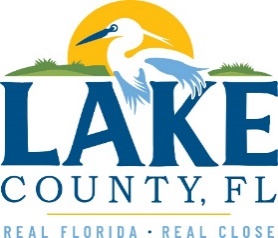 Office of Procurement ServicesP.O. Box 7800 • 315 W. Main St., Suite 416 • Tavares, FL 32778SOLICTATION: Fire Station 72 Mold Remediation				12/07/2023Vendors are responsible for the receipt and acknowledgement of all addenda to a solicitation. Confirm acknowledgement by including an electronically completed copy of this addendum with submittal.  Failure to acknowledge each addendum may prevent the submittal from being considered for award.THIS ADDENDUM CHANGES THE DATE FOR RECEIPT OF PROPOSALS TO WEDNESDAY, JANUARY 10, 2024.QUESTIONS/RESPONSESQuestion: Is the structural steel to be painted referring to the trusses? Additionally, could you provide information on the thickness and span in linear footage (LF) of the structural steel intended for painting? Response: The County is under the assumption this question is referring to a reference to structural steel in the Lake County Painting Specifications. These specifications cover a wide variety of items that may or may not be included in this project. Refer to the scope of work for the project to determine the items needed. (No structural steel or exterior painting is being done on this project.Question: Do you have the square footage (SF) of the exterior masonry area designated for painting?Response: The County is under the assumption this question is referring to structural steel in the Lake County Painting Specifications. These specifications cover a wide variety of items that may or may not be included in this project. Refer to the scope of work for the project to determine the items needed. No structural steel or exterior painting is being done on this project.Question: I noticed a discrepancy in the square footage mentioned in the mold assessment report. My software indicates 1387 SF, while the report states 1716 SF (please refer to the attached floor plan). Could you confirm the accurate square footage?Response:  Plans are not available for this site. The purpose of the pre-bid meeting was for the contractor to obtain all information including area sizes needed to provide a bid for the project.Question: Is there a specific acoustical tile type specified for installation in the new ceiling?Response: Lake County Facilities Building Components Specifications are being provided in this addendum for specific item types and installation requirements.Question: I'm unclear whether the paint specifications are outlined in a general county document or directly linked to the bid. If adjustments to measurements are required, please inform me if another evaluation is feasible. Additionally, I presume that everyone is basing their quotes on the 2020 building code. Therefore, I will price my bid accordingly to ensure parity with the competition, unless there is a specific directive to adhere to the 2023 building code for pricing which comes into effect at the end of this month.Response: The engineer states that the plans will not change except for updating code reference section.Question: In Exhibit A-Scope of work, it doesn’t mention or list drywall removal.Response: Bidders should consider up to 300 SF of drywall removal.ADDITIONAL INFORMATIONExhibit K – Facilities Building Component Standards version March 3, 2020, is hereby added to this solicitation.ACKNOWLEDGEMENTFirm Name:  I hereby certify that my electronic signature has the same legal effect as if made under oath; that I am an authorized representative of this vendor and/or empowered to execute this submittal on behalf of the vendor.  Signature of Legal Representative Submitting this Bid:  Date: Print Name: Title: Primary E-mail Address: Secondary E-mail Address: 